Выставка «Азбука нравственности Анатолия Алексина»Анатолий Георгиевич Алексин - писатель и драматург, автор книг для детей и юношества, сценарист. Анатолий Алексин написал три романа, 43 повести, 97 рассказов и книгу воспоминаний. На экспозиции были представлены лучшие произведения писателя: «Мой брат играет на кларнете», «В Стране Вечных Каникул», «А тем временем где-то…», «Поздний ребенок», «Безумная Евдокия», «Третий в пятом ряду» и т.д.За свои заслуги в области литературы и искусства А. Алексин удостоен высших орденов и медалей Советского Союза, в том числе ордена Ленина; трех Госпремий России, многих международных премий, включен в Почетный список им. Андерсена. Особенно дорога была ему премия «Сострадание» за многолетнюю помощь онкологическим больным. 
В его прозе, драме острота удивительным образом уживалась с нежностью. Возможно, это объясняется тем, что писатель сумел пройти войну и не растерять детской открытости, жизнерадостности, свободы. Анатолий Георгиевич достойно прошел через многие трудности.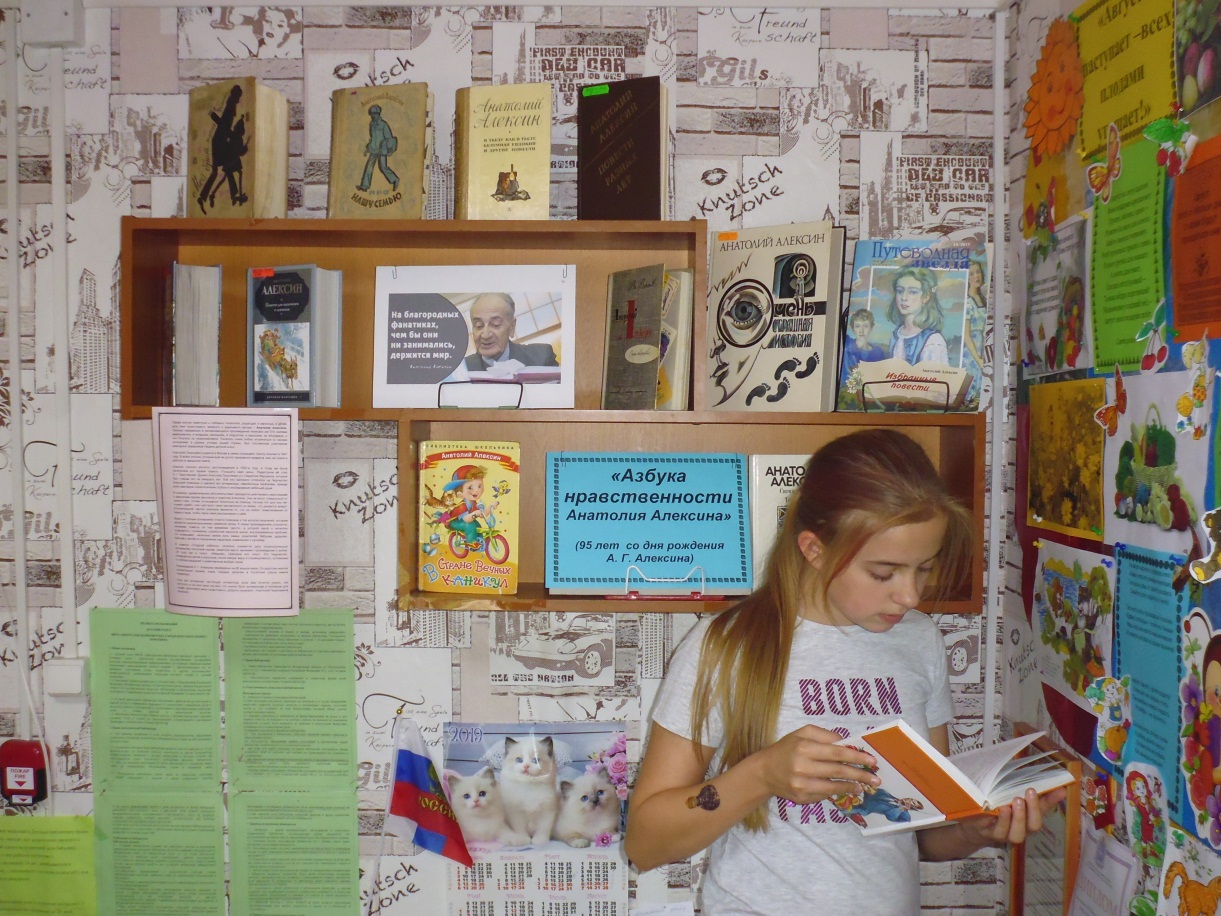 